1.pielikumsuzaicinājumam piedalītiestirgus izpētē “daudzfunkcionālais reāllaika valodu tulkotājs”INFORMATĪVAIS PIEDĀVĀJUMSPAR IESPĒJAMAJĀM IZMAKSĀMTirgus izpētē “daudzfunkcionālais reāllaika valodu tulkotājs”________________________________________________________________                                                 (pretendenta nosaukums) apliecinu, ka esmu pilnībā iepazinies ar pakalpojuma apjomu un informatīvā piedāvājuma cenā ir iekļautas visas izmaksas, kas saistītas ar pakalpojumu izpildi, kā arī Latvijā un ārvalstīs maksājamie nodokļi un nodevas (ja attiecināms). Pretendents, parakstot šo pieteikumu, apliecina, ka:visa pieteikumā sniegtā informācija ir patiesa;atbilst visām tehniskā specifikācijā izvirzītajām prasībām.*ŠIS DOKUMENTS IR PARAKSTĪTS AR DROŠU ELEKTRONISKO PARAKSTU UN SATUR LAIKA ZĪMOGUINFORMATĪVAIS PIEDĀVĀJUMS/TEHNISKĀ SPECIFIKĀCIJA Tirgus izpētei “daudzfunkcionālais reāllaika valodu tulkotājs”Tirgus izpētes dalībnieks:                                                                      (pretendenta nosaukums)2024.gada ___._______         (paraksts) *	   (paraksta atšifrējums)*ŠIS DOKUMENTS IR PARAKSTĪTS AR DROŠU ELEKTRONISKO PARAKSTU UN SATUR LAIKA ZĪMOGUPasūtītājsValsts policijas koledžaPretendenta nosaukumsVienotais reģistrācijas Nr.Kontaktpersona KontaktinformācijaNr.p.k.Preces/izmaksu nosaukumsMērvienība un daudzumsCena bez PVN par 1 gb.(EUR)PVN21%Kopējā summa ar PVN(EUR)1.2.3.(Pilnvarotās personas amata nosaukums)(Paraksta atšifrējums)*Nr. p. k.NosaukumsApraksts un prasībasPretendenta piedāvājumsPrasības pretendentiem1.1.Pretendents ir juridiska persona, kura ir reģistrēta Latvijas Republikas normatīvajos aktos noteiktajā kārtībā.2.9.2.Preces apraksts2.1.Neliela izmēra ierīce2.2.izmēri: 4,9 x 12,5 x 1,3 cm2.3. Ekrāna izmērs: minimāli 2”2.4.Procesors: MT6737V/WM četrkodolu CA53 1,1 GHz2.5.RAM: 1 GB2.6.ROM: 16 GB2.7.Modems: 4G2.8.Wi-Fi: 2,4 GHz2.9.Akumulatora ietilpība: 1700 mAh2.10.Skaļrunis: 84 dB2.11.Austiņu savienojums: mini ligzda (3,5 mm)2.12.USB savienojums: Type-C2.9.2.Preces apraksts2.13. daudzfunkcionālais valodu tulkotājs (reāllaika tulkošana)2.9.2.Preces apraksts2.14.ar funkciju skenēt tekstu un tūlītēju bezsaistes tulkošanu2.9.2.Preces apraksts2.15. Bluetooth2.9.2.Preces apraksts2.16. var tulkot minimāli 10 valodas no fotoattēliem (saprast video tekstu)2.9.2.Preces apraksts2.17. var tulkot minimāli 10 valodas no balss (reāllaika saziņa)2.9.2.Preces apraksts2.18. tam ir valodu apguves programmas2.9.2.Preces apraksts2.19. Integrētais litija jonu akumulators gaidīšanas režīmā darbojas līdz 180 stundām un nepārtraukti darbojas 48 stundas2.9.2.Preces apraksts2.20. Ierīcei ir arī integrēta 5 megapikseļu kamera2.9.2.Preces apraksts2.21. Attēliem ir informatīvs raksturs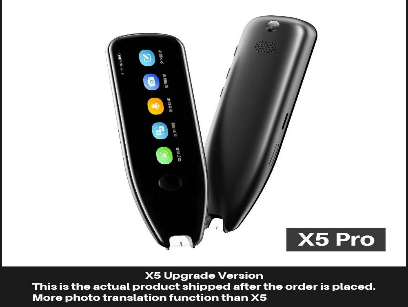 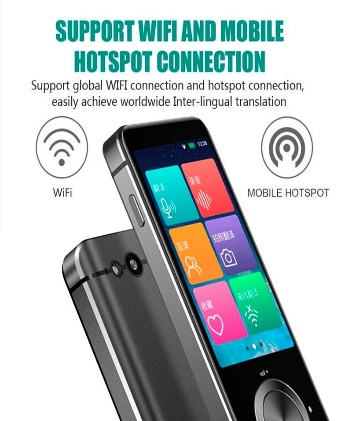 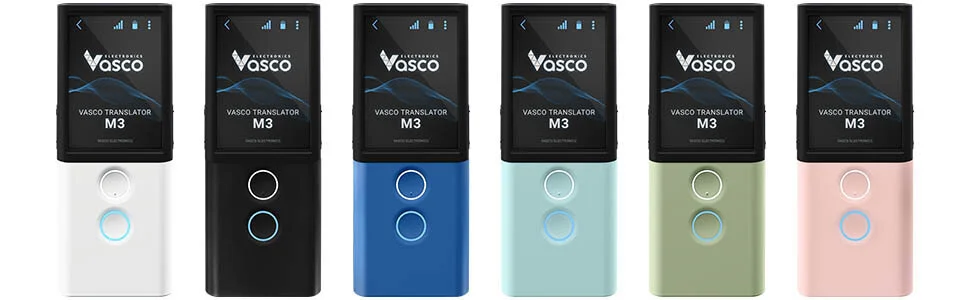 2.9.2.Preces apraksts2.22.Lūdzam papildus iesniegt informāciju par sekojošo:2.22.Lūdzam papildus iesniegt informāciju par sekojošo:2.9.2.Preces apraksts2.22.1.Vai ir iespēja piegādāt pieprasāmo preci (jā/nē) 2.9.2.Preces apraksts2.22.2. Ir vai nav iespējas piedāvāt preces ar līdzīgu funkcionalitāti. Kādas (detalizēti aprakstīt: nosaukums, funkcijas, izmēri, izcelsmes valsts, un tml.)2.9.2.Preces apraksts2.22.3. Aptuvenais piegādes laiks.2.9.2.Preces apraksts2.22.4. preces garantijas laiks2.9.2.Preces apraksts2.22.5.Ir vai nav pretendentam iepriekšēja pieredze par līdzīgu preču piegādi.2.9.2.Preces apraksts2.22.6.Cita informācija, ko pretendents uzskata par saistošu noradīt.